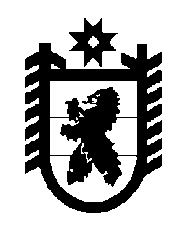 Российская Федерация Республика Карелия    УКАЗГЛАВЫ РЕСПУБЛИКИ КАРЕЛИЯО внесении изменений в Указ Главы Республики Карелия от 31 октября 2013 года № 88Внести в Положение о порядке организации и проведения опроса населения об эффективности деятельности руководителей органов местного самоуправления муниципальных образований в Республике Карелия, унитарных предприятий и учреждений, действующих на республиканском и муниципальном уровнях, акционерных обществ, контрольный пакет акций которых находится в собственности Республики Карелия или в муниципальной собственности, осуществляющих оказание услуг населению муниципальных образований в Республике Карелия, с применением информационно-телекоммуникационных сетей и информа-ционных технологий, утвержденное Указом Главы Республики Карелия от 31 октября 2013 года № 88 «Об организации и проведении опроса населения об эффективности деятельности руководителей органов местного самоуправления муниципальных образований в Республике Карелия, унитарных предприятий и учреждений, действующих на респуб-ликанском и муниципальном уровнях, акционерных обществ, контрольный пакет акций которых находится в собственности Республики Карелия или в муниципальной собственности, осуществляющих оказание услуг населению муниципальных образований в Республике Карелия, с примене-нием информационно-телекоммуникационных сетей и информационных технологий» (Собрание законодательства Республики Карелия, 2013, № 10, ст. 1806; 2014, № 12, ст. 2250), следующие изменения:1) в пункте 6:слова «доля», «из» заменить соответственно словами «процент», «от»;дополнить предложением следующего содержания: «При проведении оценки эффективности деятельности руководителей органов местного самоуправления, руководителей организаций применяются пороговые значения критериев оценки населением эффективности деятельности руководителей органов местного самоуправления муниципальных образований в Республике Карелия, унитарных предприятий и учреждений, действующих на республиканском и муниципальном уровнях, акционерных обществ, контрольный пакет акций которых находится в собственности Республики Карелия или в муниципальной собственности, осуществляющих оказание услуг населению муниципальных образований в Республике Карелия (приложение № 8).»;2) дополнить приложением № 8 следующего содержания: «Приложение № 8 к Положению о порядке организации и проведения опроса населения об эффективности деятельности руководителей органов местного самоуправления муниципальных образований в Республике Карелия, унитарных предприятий и учреждений, действую-щих на республиканском и муниципальном уровнях,акционерных обществ, контрольный пакет акцийкоторых находится в собственности Республики Карелия или в муниципальной собственности, осуществляющих оказание услуг населению муници-пальных образований в Республике Карелия, с применением информационно-телекоммуникацион-ных сетей и информационных технологийПороговые значения критериев оценки населением эффективности деятельности руководителей органов местного самоуправления муниципальных образований в Республике Карелия, унитарных предприятий и учреждений, действующих на республиканском и муниципальном уровнях, акционерных обществ, контрольный пакет акций которых находится в собственности Республики Карелия или в муниципальной собственности, осуществляющих оказание услуг населению муниципальных образований в Республике Карелия            Глава Республики  Карелия                                                               А.П. Худилайненг. Петрозаводск9 июля 2015 года№ 59№ п/пКритерии оценкиПороговые значения (процент опрошенных, давших положительную оценку)1231.Удовлетворенность населения деятельностью руководителей органов местного самоуправления202.Удовлетворенность населения организацией транспортного обслуживания 203.Удовлетворенность населения качеством автомобильных дорог204.Удовлетворенность населения жилищно-коммунальными услугами201234.1.уровнем организации теплоснабжения (снабжения населения топливом)204.2.уровнем организации водоснабжения (водоотведения)204.3.уровнем организации электроснабжения204.4.уровнем организации газоснабжения20».